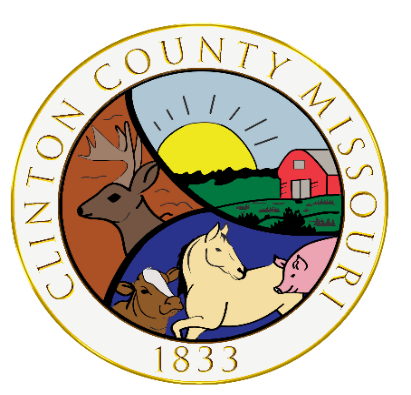 Name: Date:                                  Address Line 1Address Line 2City, StateZipPhoneEmailPreferred Format for requested documents (Physical or Electronic)